Prof. Dr. Muhammad Ather NadeemPrincipalCollege of AgricultureUniversity of Sargodha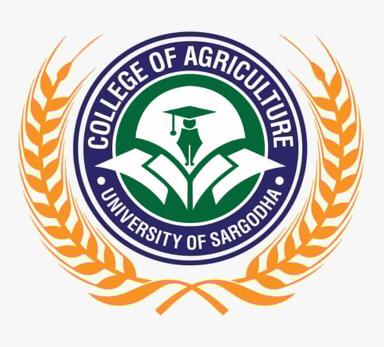 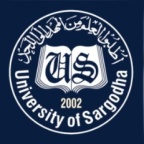 Faculty Positions on Visiting Basis College of AgricultureUniversity of SargodhaApplications for the following positions are invited from Pakistani nationals for Fall Semester-2022.Applications for the following positions are invited from Pakistani nationals for Fall Semester-2022.Teaching FacultyTeaching FacultySr.#Positions LecturerA.PEligibility CriteriaNature of Post01. Animal Sciences      0101Lecturer: Specialized- Poultry Production / Sciences A.P: Specialization-Livestock ManagementVisiting Faculty(Open merit, for Fall semester 2022).02.ForestryTotal 03: As per requirementTotal 03: As per requirementPh.D in relevant field for AP,M.Sc. (Hons.) / M.Phil / MS in relevant field for LecturerVisiting Faculty(Open merit, for Fall semester 2022).03.Agricultural EconomicsTotal 03: As per requirementTotal 03: As per requirementPh.D in relevant field for AP,M.Sc. (Hons.) / M.Phil / MS in relevant field for LecturerVisiting Faculty(Open merit, for Fall semester 2022).04. Entomology0102Ph.D in relevant field for AP,M.Sc. (Hons.) / M.Phil / MS in relevant field for LecturerVisiting Faculty(Open merit, for Fall semester 2022).05.Plant PathologyTotal 01: As per requirementTotal 01: As per requirementPh.D in relevant field for AP,M.Sc. (Hons.) / M.Phil / MS in relevant field for LecturerVisiting Faculty(Open merit, for Fall semester 2022).06.Soil & Environmental SciencesAs per requirementAs per requirementPh.D in relevant field for AP,M.Sc. (Hons.) / M.Phil / MS in relevant field for LecturerVisiting Faculty(Open merit, for Fall semester 2022).NOTENOTEGeneral InformationGeneral InformationGeneral InformationGeneral InformationAs per university policy, the institute/department reserves the right not to consider any application or fill any post without giving any reason.Candidates are required to submit complete C.V and attested copies of testimonials along with  duly filled application form in the concerned office.Prescribed application form may be downloaded from university website (https://www.uos.edu.pk/adminForms)Applications complete in all respects should reach in the College on or before 13-09-2022 (04:00 PM).Interview of the short-listed candidates will be conducted on 19-09-2022 (at 11:00 AM) in the office of Principal, College of Agriculture, University of Sargodha.Only short-listed candidates will be called for interview.The applicants having provisional transcript will not be eligible for the visiting facultyApplications received after due date will not be entertained.Candidates with relevant experience will be preferred.Seats can be increased or decreased according to the requirement of department.Applications address to Concerned Departmental Chairperson / Incharge, College of Agriculture, University of Sargodha.Online applications will not be accepted.As per university policy, the institute/department reserves the right not to consider any application or fill any post without giving any reason.Candidates are required to submit complete C.V and attested copies of testimonials along with  duly filled application form in the concerned office.Prescribed application form may be downloaded from university website (https://www.uos.edu.pk/adminForms)Applications complete in all respects should reach in the College on or before 13-09-2022 (04:00 PM).Interview of the short-listed candidates will be conducted on 19-09-2022 (at 11:00 AM) in the office of Principal, College of Agriculture, University of Sargodha.Only short-listed candidates will be called for interview.The applicants having provisional transcript will not be eligible for the visiting facultyApplications received after due date will not be entertained.Candidates with relevant experience will be preferred.Seats can be increased or decreased according to the requirement of department.Applications address to Concerned Departmental Chairperson / Incharge, College of Agriculture, University of Sargodha.Online applications will not be accepted.As per university policy, the institute/department reserves the right not to consider any application or fill any post without giving any reason.Candidates are required to submit complete C.V and attested copies of testimonials along with  duly filled application form in the concerned office.Prescribed application form may be downloaded from university website (https://www.uos.edu.pk/adminForms)Applications complete in all respects should reach in the College on or before 13-09-2022 (04:00 PM).Interview of the short-listed candidates will be conducted on 19-09-2022 (at 11:00 AM) in the office of Principal, College of Agriculture, University of Sargodha.Only short-listed candidates will be called for interview.The applicants having provisional transcript will not be eligible for the visiting facultyApplications received after due date will not be entertained.Candidates with relevant experience will be preferred.Seats can be increased or decreased according to the requirement of department.Applications address to Concerned Departmental Chairperson / Incharge, College of Agriculture, University of Sargodha.Online applications will not be accepted.As per university policy, the institute/department reserves the right not to consider any application or fill any post without giving any reason.Candidates are required to submit complete C.V and attested copies of testimonials along with  duly filled application form in the concerned office.Prescribed application form may be downloaded from university website (https://www.uos.edu.pk/adminForms)Applications complete in all respects should reach in the College on or before 13-09-2022 (04:00 PM).Interview of the short-listed candidates will be conducted on 19-09-2022 (at 11:00 AM) in the office of Principal, College of Agriculture, University of Sargodha.Only short-listed candidates will be called for interview.The applicants having provisional transcript will not be eligible for the visiting facultyApplications received after due date will not be entertained.Candidates with relevant experience will be preferred.Seats can be increased or decreased according to the requirement of department.Applications address to Concerned Departmental Chairperson / Incharge, College of Agriculture, University of Sargodha.Online applications will not be accepted.As per university policy, the institute/department reserves the right not to consider any application or fill any post without giving any reason.Candidates are required to submit complete C.V and attested copies of testimonials along with  duly filled application form in the concerned office.Prescribed application form may be downloaded from university website (https://www.uos.edu.pk/adminForms)Applications complete in all respects should reach in the College on or before 13-09-2022 (04:00 PM).Interview of the short-listed candidates will be conducted on 19-09-2022 (at 11:00 AM) in the office of Principal, College of Agriculture, University of Sargodha.Only short-listed candidates will be called for interview.The applicants having provisional transcript will not be eligible for the visiting facultyApplications received after due date will not be entertained.Candidates with relevant experience will be preferred.Seats can be increased or decreased according to the requirement of department.Applications address to Concerned Departmental Chairperson / Incharge, College of Agriculture, University of Sargodha.Online applications will not be accepted.